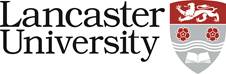 PERSON SPECIFICATION
Digital Learning Facilitator Vacancy Ref: 0252-24
•	Application Form – Normally used to evaluate factual evidence eg award of a PhD. Will be “scored” as part of the shortlisting process.  •	Supporting Statements - applicants are asked to provide a statement to demonstrate how they meet the criteria. The response will be “scored” as part of the shortlisting process. •	Interview – assessed during the interview process by either competency based interview questions, tests, presentation etc.CriteriaEssential/ DesirableHow it will be assessedQualificationsQualificationsQualificationsEducated to degree level or equivalent qualification or work experience in a relevant area (e.g., PG Cert in Learning Technologies)EssentialApplication formKnowledge and experienceKnowledge and experienceKnowledge and experienceExperience of providing excellent customer service whilst working in a technical service environment DesirableSupporting statementExperience of producing documentation for services which may include minute takingDesirableSupporting statementExperience of developing and delivering training resources in an educational contextDesirable Supporting statementSkills and AbilitiesSkills and AbilitiesSkills and AbilitiesAble to solve routine problems and escalate problems beyond their scope EssentialInterviewWorks efficiently and diligently to do an excellent job EssentialSupporting statement / InterviewKeeps manager informed of progress whilst working independently. Is able to adapt to changing direction and strategy Essential InterviewProvides high quality thinking to idea development and challenge standard approaches Essential InterviewMotivates others to find new ways of using technology, nurturing good creative ideas in self and others EssentialInterviewAble to make a positive contribution to resolving work related conflicts EssentialInterviewInitiates contact and builds good, long-standing working relations Essential InterviewEnthusiastic about the team and its work, willing to help other team members EssentialInterview / ReferencesCan accurately differentiate problems from symptoms, able to identify what needs to be done now to accomplish long term goals EssentialInterviewExplains information in a way that is easy to understand and appropriate for the audience Essential Application form / Interview